23.09.2014OFF the Filmteractive 2014 schedule – displaysOne of the Filmteractive 2014 speakers is Bernhard Hafenscher. Head of Commercial Distribution in Red Bull Media House will give a presentation on 360° approach to content marketing.The speech will be accompanied by the special display of films about a worldwide known professional trials cyclist MacAskill (Way Back Home, Imagnate, Epecuén). The event will take place on the 25th of September at 8 p.m. in DOM club at OFF Piotrkowska (Piotrkowska Street 138/140). We are looking forward to see you there.To learn more visit: http://filmteractive.eu/index.php 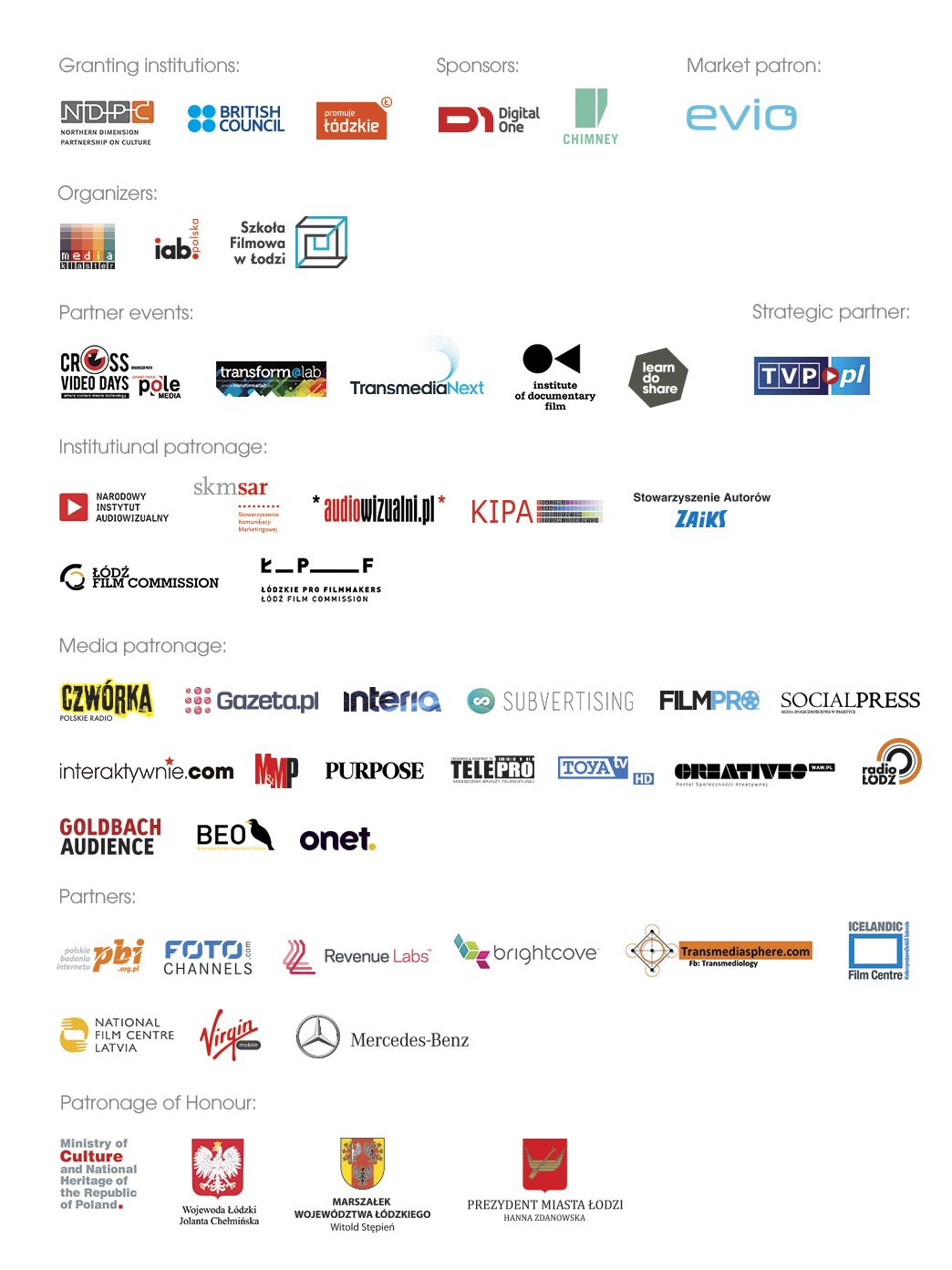 